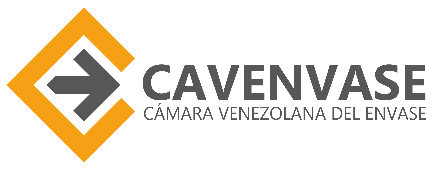 Taller Desarrollo gráfico para empaquesJueves, 27 de julio de 2017Calle Los Laboratorios, Edif. Torre Beta, Piso3, of. 301, Urb. Los Ruíces, CaracasPLANILLA DE INSCRIPCIÓNDatos del participante:Nombres y apellidos: ________________________________________________Teléfono(s): __________________ Celular: ________________________________Correo electrónico: ______________________________________________________
Datos de la empresa: Nombre de la compañía: ________________________________________________        Sector económico:                                                                                                                 Dirección Fiscal: ________________________________________________________RIF:                                                  Teléfono(s):                                     Inversión: Afiliados Bs. 60.000 más IVA 12%, para un total de Bs. 67200. Público general Bs. 70.000 más IVA 12%, para un total de Bs. 78.400 (incluye refrigerio y certificado de asistencia) Forma de Pago: Depósito o transferencia A nombre de: CÁMARA VENEZOLANA DEL ENVASECuenta corriente Banco Mercantil  Nº: 0105-0193-83-1193042623Cuenta corriente Banesco. Nº 0134-0375-90-3751007956Favor anexar la planilla de depósito identificada con sus datos personalesAfiliado a CAVENVASE: ___________                 ¿Qué otro tema le interesaría para un taller de capacitación? ______________________________________